Об определении уполномоченного органа, ответственного за формирование и ведение Перечня видов муниципального контроляВ соответствии с пунктом 3 Порядка ведения Перечня видов муниципального контроля и органов местного самоуправления, уполномоченных на их осуществление на территории Лебедянского муниципального района, утвержденного решением совета депутатов Лебедянского муниципального района Липецкой области Российской Федерации от 19.12.2017 года №230 (далее – Порядок):Определить уполномоченным органом, ответственным за формирование и ведение Перечня видов муниципального контроля, отдел организационно-контрольной и кадровой работы администрации Лебедянского муниципального района (Н.И. Нисина).Отделу организационно-контрольной и кадровой работы администрации района (Н.И. Нисина) в соответствии с пунктом 6 Порядка сформировать перечень видов муниципального контроля и разместить его на официальном сайте администрации района в разделе «Муниципальный контроль».Глава администрации Лебедянского муниципального района                                          И.В. АлтуховНисина Н.И.5-21-95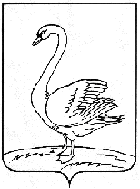 Р А С П О Р Я Ж Е Н И Е АДМИНИСТРАЦИИ ЛЕБЕДЯНСКОГО МУНИЦИПАЛЬНОГО РАЙОНАЛИПЕЦКОЙ ОБЛАСТИ РОССИЙСКОЙ ФЕДЕРАЦИИР А С П О Р Я Ж Е Н И Е АДМИНИСТРАЦИИ ЛЕБЕДЯНСКОГО МУНИЦИПАЛЬНОГО РАЙОНАЛИПЕЦКОЙ ОБЛАСТИ РОССИЙСКОЙ ФЕДЕРАЦИИР А С П О Р Я Ж Е Н И Е АДМИНИСТРАЦИИ ЛЕБЕДЯНСКОГО МУНИЦИПАЛЬНОГО РАЙОНАЛИПЕЦКОЙ ОБЛАСТИ РОССИЙСКОЙ ФЕДЕРАЦИИР А С П О Р Я Ж Е Н И Е АДМИНИСТРАЦИИ ЛЕБЕДЯНСКОГО МУНИЦИПАЛЬНОГО РАЙОНАЛИПЕЦКОЙ ОБЛАСТИ РОССИЙСКОЙ ФЕДЕРАЦИИ__28.12.2017_______28.12.2017_____г. Лебедянь№__683р_______